У К Р А Ї Н АКАМ’ЯНСЬКА  СІЛЬСЬКА  РАДА ІРШАВСЬКОГО  РАЙОНУЗАКАРПАТСЬКОЇ ОБЛАСТІР О З П О Р Я Д Ж Е Н Н Я  №02-03/38Кам’янського сільського голови Іршавського районувід  28  грудня   2020 року     с.Кам’янськеПро скликання ІІІ-го засідання І-ї сесії  8-го скликання Ha підставі ч. 4 та 5 . статті 46, п. 20 ч. 4 статті 42 Закону України «Про місцеве самоврядування в Україні» провести  І-шу  сесію ІІ пленарне засідання Кам’янської сільської ради VIІI скликання 30.12.2020 року о 14.00 годині у залі сільської ради, з наступних питань:1.Затвердження Положення про ЦНАП, регламент роботи  ЦНАП, перелік надання адміністративних послуг та про затвердження віддалених робочих місць.2.Про прийняття у комунальну власність та утворення комісії з приймання-передачі майна  із спільної власності територіальних громад сіл, міста району – Іршавської районної ради  у комунальну власність Камянської сільської  ради бюджетної установи та майна.3.Про прийняття бюджетних закладів та майна із спільної власності територіальних громад сіл, міста району-Іршавської районної ради в комунальну власність Кам’янської сільської ради.4.Про затвердження  Положення про відділ бухгалтерського обліку і звітності Кам’янської сільської ради.5.Про затвердження Положення про відділ правового забезпечення Кам’янської  сільської ради. 6.Про затвердження бюджетної програми «Фінансова підтримка комунального  некомерційного підприємства «Іршавський центр первинної медичної допомоги»  Іршавської міської ради.7.Про створення Служби у справах дітей Кам’янської сільської ради та затвердження Положення.8.Про призначення уповноваженої особи за організацію та проведення процедур закупівлі/спрощених закупівель  та затвердження Положення про уповноважену особу.9.Про затвердження інструкції з оформленням матеріалів про адміністративні  правопорушення  центру  надання адміністративних послуг сільської ради.10.Про затвердження Програми профілактики злочинності, забезпечення  публічної  безпеки і порядку на території Кам’янської сільської ради.11.Про повернення майна з оперативного управління відділу освіти Іршавської РДА на баланс Кам’янської сільської ради та затвердження  актів  прийому-передачі майна дошкільних навчальних закладів.11.Про повернення майна з оперативного управління сектору культури, молоді і спорту  Іршавської РДА  на баланс Кам’янської сільської ради та затвердження  актів  прийому-передачі майна закладів культури.12.Про безоплатну  передачу майна Сілецької та Арданівської сільських рад у комунальну власність Кам’янської сільської ради у зв’язку з реорганізацією.13.Про виплату одноразової допомоги на поховання.14.Про виплату одноразової грошової допомоги з сільського бюджету.  15.Розгляд заяв, земельні питання.    Сільський голова                                                М.М.Станинець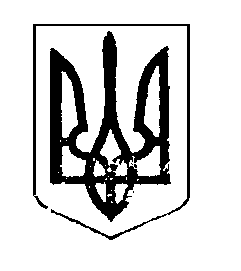 